.Intro: 16 comptesSECTION 1 [1-8]	Rocking Chair (RF), RF Step Lock Step BrushSECTION 2 [9-16]	Rocking Chair (LF), LF Step Turn 1/4R, Cross LF in front of RF, Point RF to rightSECTION 3 [17-24]	RF cross behind LF, LF to left, RF cross in front of LF, 1/8L Kick LF (snap fingers) LF cross behind RF, 1/8R RF to right, LF cross in front of RF, Point RF to rightSECTION 4 [25-32]	RF cross in front of LF, Point LF to left, LF cross in front RF, Point RF to right, Jazz Box  with RFRESTART AU MUR 5 (12H)APRES les 16 premiers comptes, Recommencer la danse  (vous ferez face à 3H)MERCI de danser mes chorégraphies et de les rajouter à vos playlists, c'est le meilleur cadeau qu'un chorégraphe puisse recevoir.   Avec GRATITUDEGuylaine xxHawaiian Girl (fr)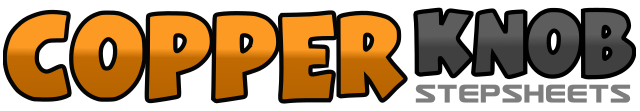 .......Count:32Wall:4Level:Débutant.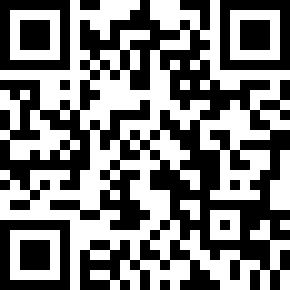 Choreographer:Guylaine Bourdages (CAN) - Mai 2017Guylaine Bourdages (CAN) - Mai 2017Guylaine Bourdages (CAN) - Mai 2017Guylaine Bourdages (CAN) - Mai 2017Guylaine Bourdages (CAN) - Mai 2017.Music:Hawaiian Girl Par: Josh Turner	Hawaiian Girl Par: Josh Turner	Hawaiian Girl Par: Josh Turner	Hawaiian Girl Par: Josh Turner	Hawaiian Girl Par: Josh Turner	........1-4PD avant, retour du poids sur le PG, PD arrière, Retour du poids sur le PG5-8PD avant, Lock PG derrière PD, PD avant, Brush PG (en faisant das vagues avec les 2 mains)1-4PG avant, retour du poids sur le PD, PG arrière, Retour du poids sur le PD5-6PG avant, Pivoter 1/4D terminer avec le poids sur le PD7-8PG croisé devant PD, Pointer PD à droite1-4PD croisé derrière PG, PG à gauche, PD croisé devant PG avec 1/8G, Kick PG diagonale avant gauche5-8PG croisé derrière PD, 1/8D PD à droite, PG croisé devant PD, Pointer PD à droite1-2PD croisé devant PG, Pointer PG à gauche3-4PG croisé devant PG, Pointer PD à droite5-8PD croisé devant PG, PG arrière, PD à droite, PG assemblé au PD